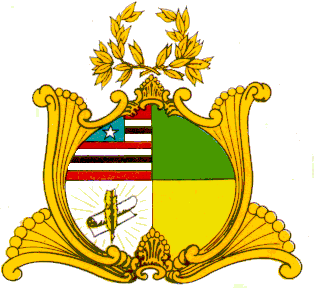 ASSEMBLEIA LEGISLATIVA DO MARANHÃOGabinete do Deputado AdrianoREQUERIMENTO N° 484 / 2019Senhor Presidente,Nos termos do que dispõe o Regimento Interno deste Poder, requeiro a Vossa Excelência, após a aprovação do Plenário, que seja submetido ao regime de tramitação de Urgência, para discussão e votação em Sessão Extraordinária a realizar-se logo após a presente Sessão o Projeto de Lei n° 018/2019 de autoria do Poder Judiciário.PLENÁRIO DEPUTADO “NAGIB HAICKEL”, DO PALÁCIO “MANUEL BECKMAN”, em 04 de setembro de 2019.ADRIANODeputado Estadual - PV